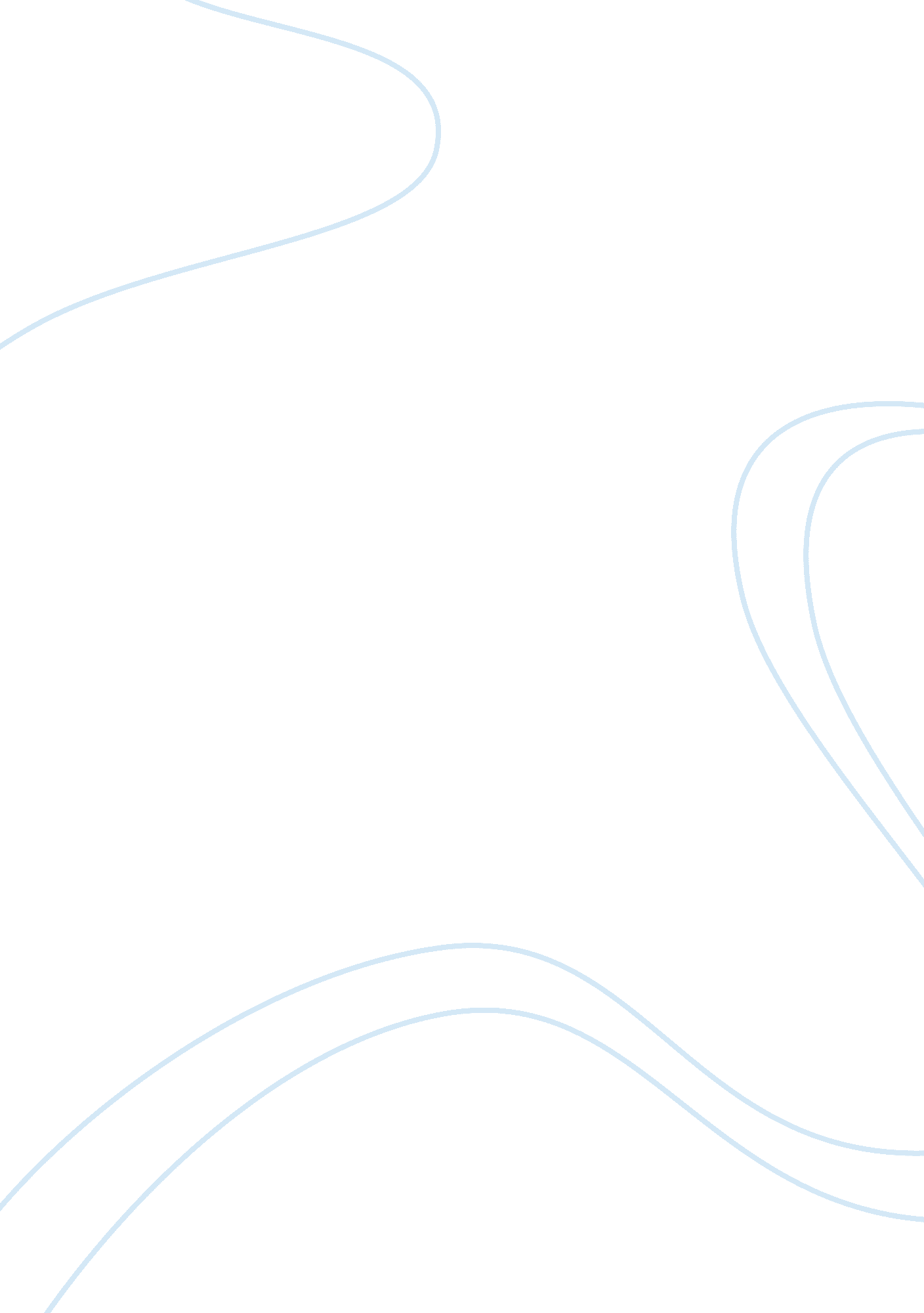 Free research paper on the following will be the outline of myTechnology, Development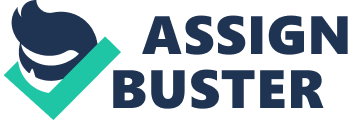 Thesis statement: Community radios are major centres where communities play their active role in development since it provides a voice to the voiceless allowing rural communities to gain access to new information systems and perhaps much significant in democratisation of societies through responsive forum developments. These radios play a critical role in the society. However, despite their great significance in the society, it is crucial to note that there are a number of factors which affects the development of these community radios which in turn affect their impact in the community. 
1 Introduction 
- Describe what community radios are and when they started. 
- Thesis: Thesis statement: Community radios are major centres where communities play their active role in development since it provides a voice to the voiceless allowing rural communities to gain access to new information systems and perhaps much significant in democratisation of societies through responsive forum developments. These radios play a critical role in the society. However, despite their great significance in the society, it is crucial to note that there are a number of factors which affects the development of these community radios which in turn affect their impact in the community. 
II Background of the research 
- Discuss the reasons for the creation of community radio 
III Major points to be discussed in the research paper. (LITERATURE REVIEW) The major points to be discussed in the paper include the following: - The language factors affecting the development and impact of community radio 
- The financial factors affecting the development and the impact of community radio 
- The sustainability factors affecting the development and the impact of community radio 
- The social factors affecting the impact and the development of the community radio 
- The factors related to the manipulation of the freedom which in turn affect the development and the impact of community radio 
- The political factors affecting the development and impact of community radio. 
IV research methodology 
- Discuss the methods for your data collection methods. For instance you can use secondary data collection methods such as the text books. Gather the relevant information relating to the community radio. 
VI Conclusion 
- Discuss briefly the thesis of the research paper. 
- Provide a brief summary of what has been written in the paper. References Gordon, J. (2012). Community radio in the twenty-first century. New York: Peter Lang. Kuttab, D. (2012). Arab Media & Society. Arab Media & Society. Retrieved February 19, 2013, from http://www. arabmediasociety. com/? article= 799 
Howley, K. (2009). Understanding Community Media. London: Sage. 